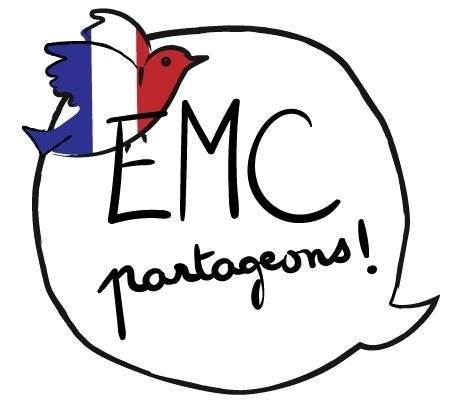           Découpe et trie ces logos comme tu le souhaites.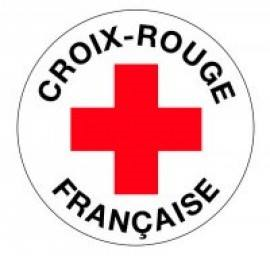 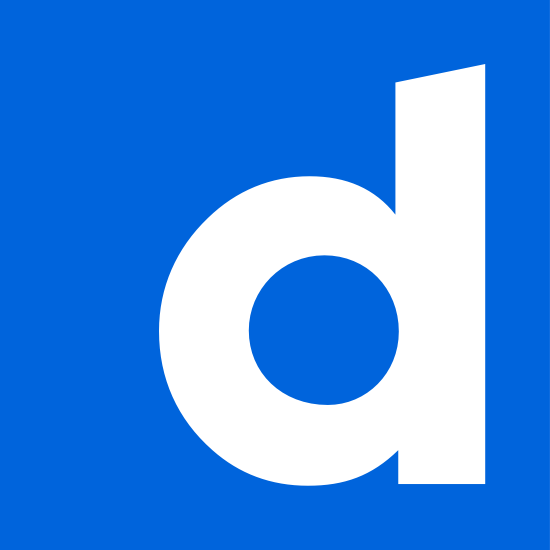 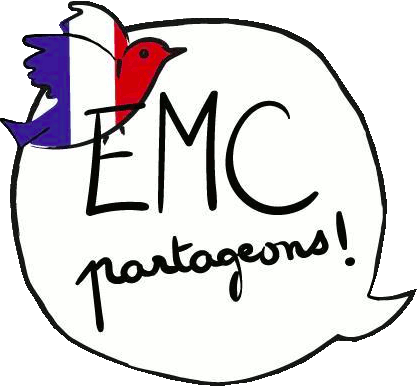 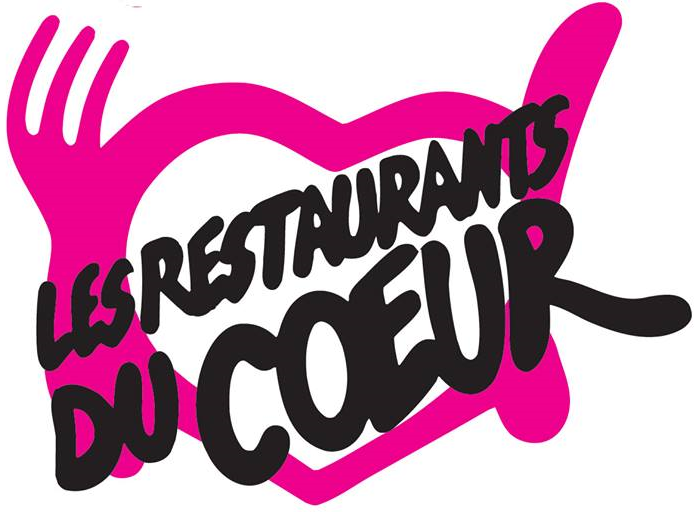 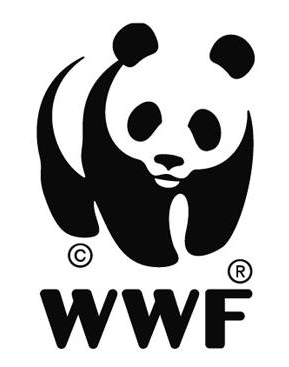 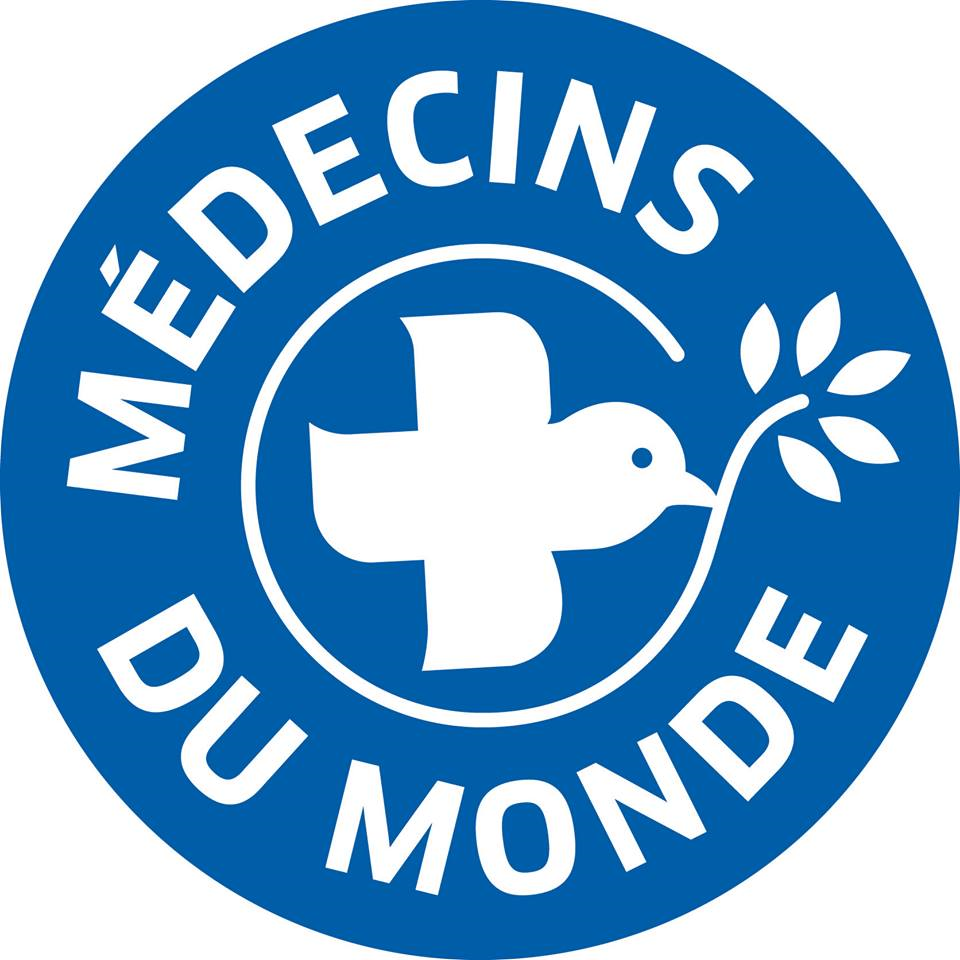 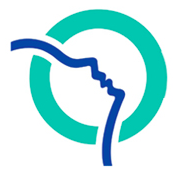 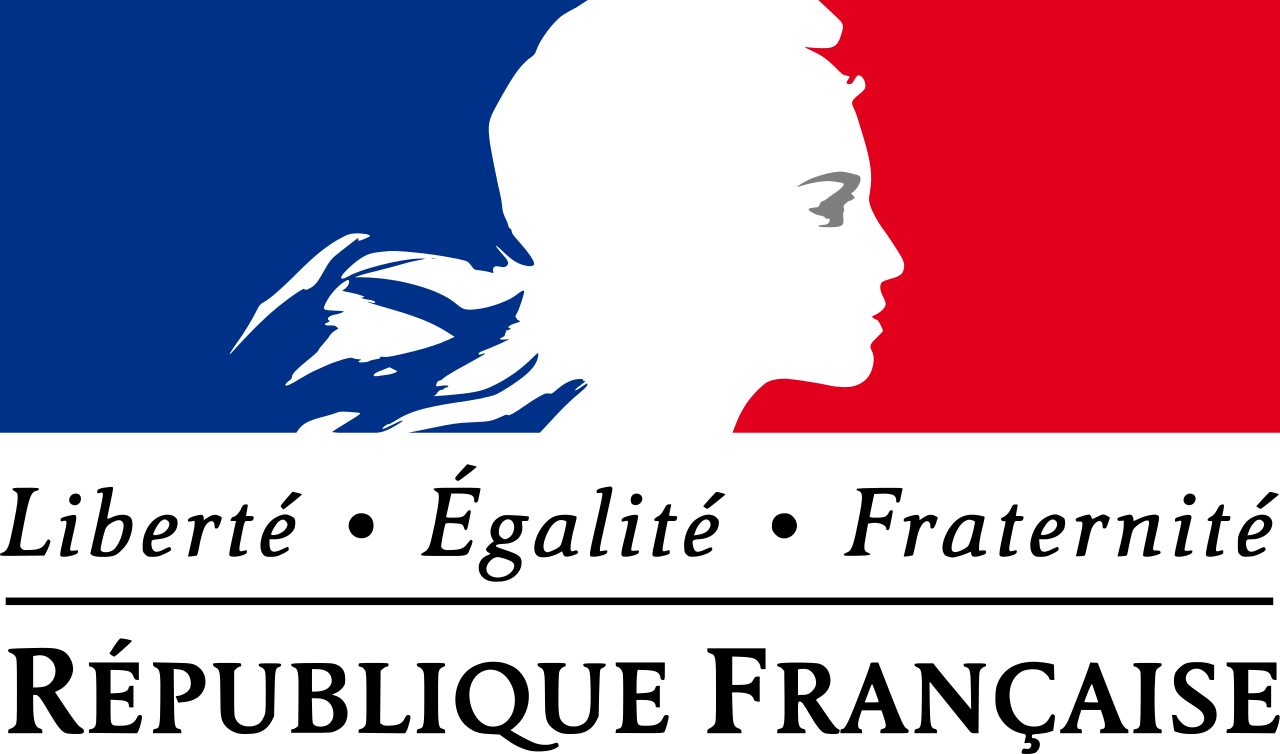 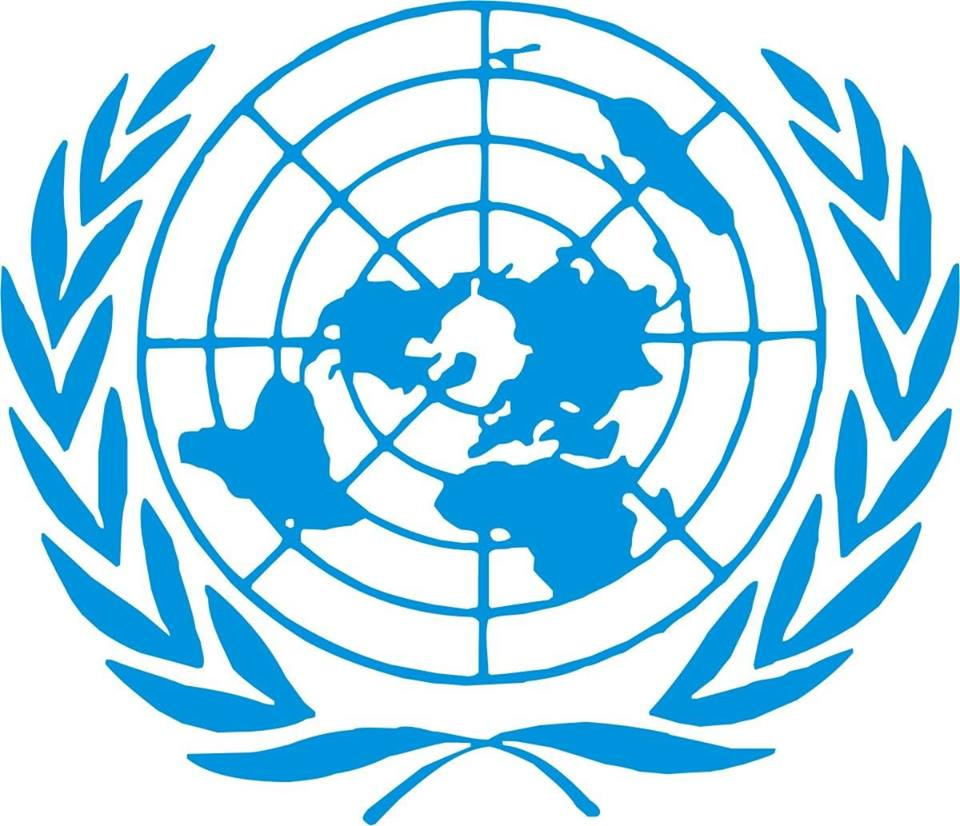 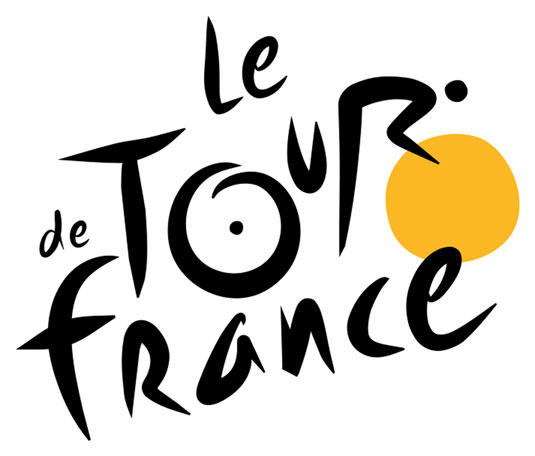 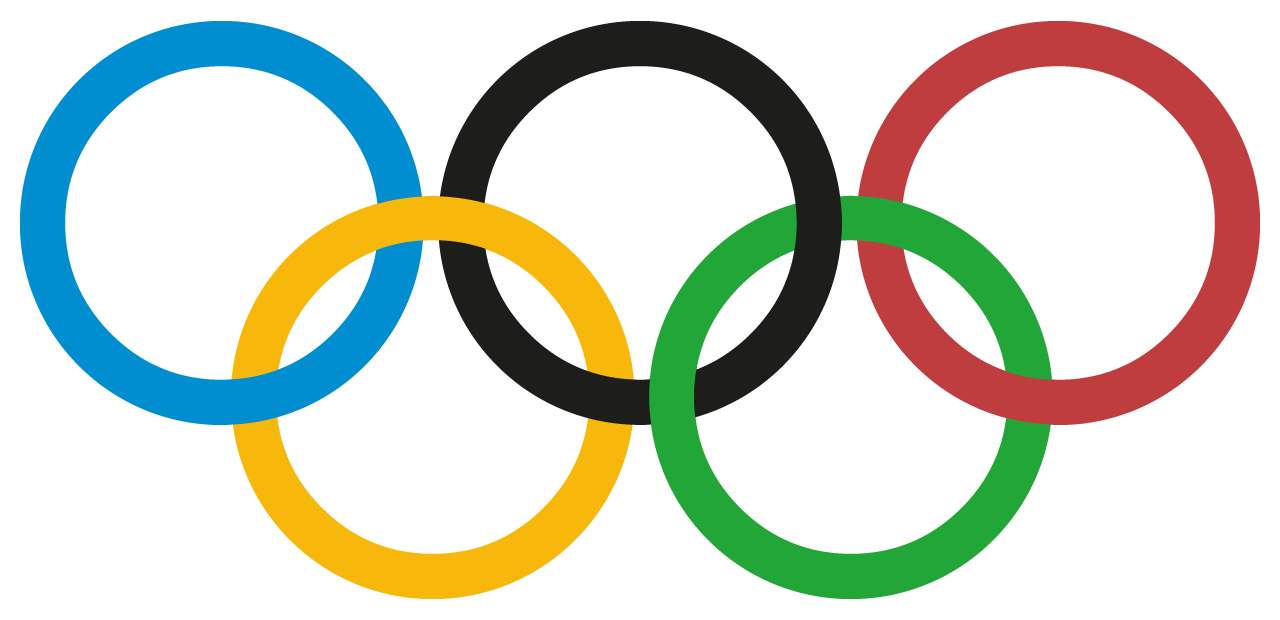 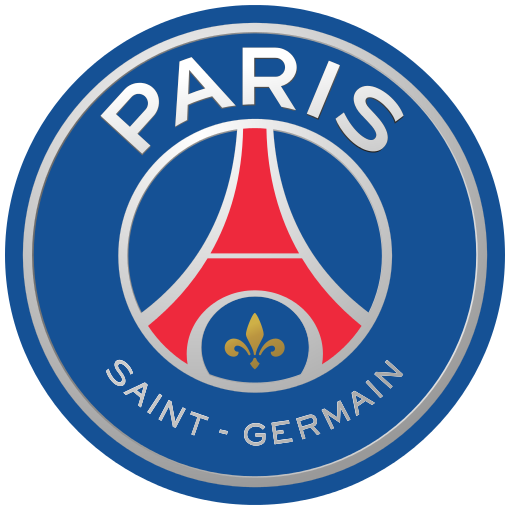 